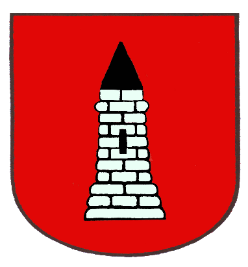 Zamawiający:Miasto i Gmina Drobinul. Marszałka Piłsudskiego 1209-210 Drobintel. (24) 260-14-41fax. (24) 260-10-62NIP: 7743211442                   REGON: 611015371PZ.271.31.2020                                                                                                  Drobin, dn.11.01.2021 r.dotyczy: przetargu nieograniczonego na realizację zadania pn. „Dostawa i montaż wraz z zaprojektowaniem       i uruchomieniem 2 instalacji kotłów na biomasę, 2 instalacji kotłów na gaz płynny oraz montaż                    1 mikroinstalacji fotowoltaicznej w budynkach prywatnych w ramach Projektu pn. „Wymiana urządzeń grzewczych na terenie gminy Drobin” współfinansowanego ze środków Unii Europejskiej z Europejskiego Funduszu Rozwoju Regionalnego w ramach Regionalnego Programu Operacyjnego Województwa Mazowieckiego na lata 2014-2020 Oś Priorytetowa IV Przejście na gospodarkę niskoemisyjną Działanie 4.3 Redukcja emisji zanieczyszczeń powietrza Poddziałanie 4.3.1 Ograniczanie zanieczyszczeń powietrza i rozwój mobilności miejskiej.INFORMACJA Z OTWARCIA OFERT Zamawiający - Miasto i Gmina Drobin na podstawie art. 86 ust. 5 ustawy Pzp                                ( t.j. Dz.  U.  z 2019  r.  poz.  1843  z późn.  zm.) zamieszcza na stronie internetowej informację          z otwarcia ofert, które odbyło się w dn. 11 stycznia 2021 r. o godz. 1030  w postępowaniu o udzielenie zamówienia publicznego nr PZ.271.31.2020 prowadzonego w  trybie  przetargu nieograniczonego na dostawę i montaż wraz z zaprojektowaniem i uruchomieniem          2 instalacji kotłów na biomasę, 2 instalacji kotłów na gaz płynny oraz montaż 1 mikroinstalacji fotowoltaicznej w budynkach prywatnych w ramach Projektu pn. „Wymiana urządzeń grzewczych na terenie gminy Drobin”.         Kwota jaką Zamawiający przeznaczył na sfinansowanie zamówienia: 87.194,01 zł brutto.W terminie wyznaczonym na składanie ofert, tj. do dnia 11 stycznia 2021 r. godz. 10:00                       w przedmiotowym postępowaniu wpłynęły następujące oferty:									ZAMAWIAJĄCYLp.Nazwa WykonawcyOferowanacenabruttoDoświadczenie personelu kluczowego - kierownika budowy skierowanego przez wykonawcę do realizacji zamówienia publicznegoCzas reakcji na zgłoszenie awarii na wezwanie1.BIOŚ Sp. z o.o.Ul. Lokalna 31,           09-410 Płock125.144,00 zł1do 6-24 godzin